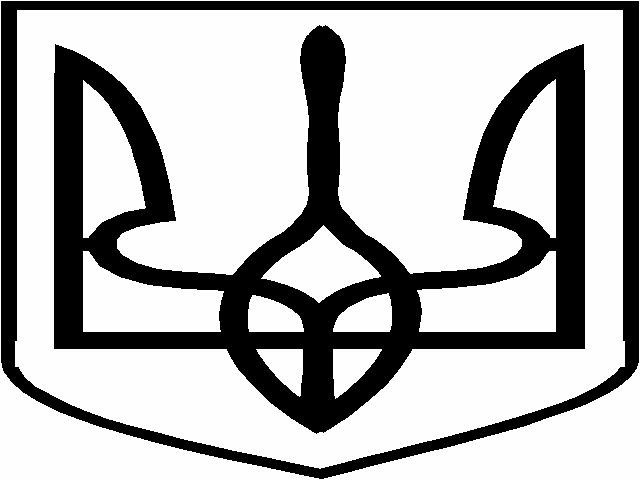 ЛОЗIВСЬКА МIСЬКА РАДАХАРКIВСЬКОЇ ОБЛАСТILXVIII СЕСIЯ VІІ СКЛИКАННЯР I Ш Е Н Н Я від 31 травня 2019 року	                                                                     № Відповідно до частини 1 статті 15 та пункту 15 частини 1 статті 43 Закону України «Про місцеве самоврядування в Україні», а також частини 1 статті 4 Закону України «Про асоціації органів місцевого самоврядування», з метою більш ефективного виконання завдань і функцій місцевого самоврядування, сприяння місцевому і регіональному розвитку, захисту прав та інтересів територіальних громад, міська рада В И Р І Ш И Л А :Погодити вступ Лозівської міської ради Харківської області в Асоціацію органів місцевого самоврядування «Асоціація об’єднаних територіальних громад».Уповноважити Лозівського міського голову (Зеленський С.В.) представляти Лозівську міську раду Харківської області в Асоціації об’єднаних територіальних громад.Секретарю міської ради (Коба С.О.) надіслати це рішення в Асоціацію об’єднаних територіальних громад.Контроль за виконанням рішення покласти на секретаря міської ради (Коба С.О.)Міський  голова                                                                  С.В.ЗЕЛЕНСЬКИЙ Коба , 2-66-70	                 					                        О.С.СтепановаПро вступ до Асоціації об’єднаних територіальних громад